МКДОУ Здвинский детский сад «Солнышко»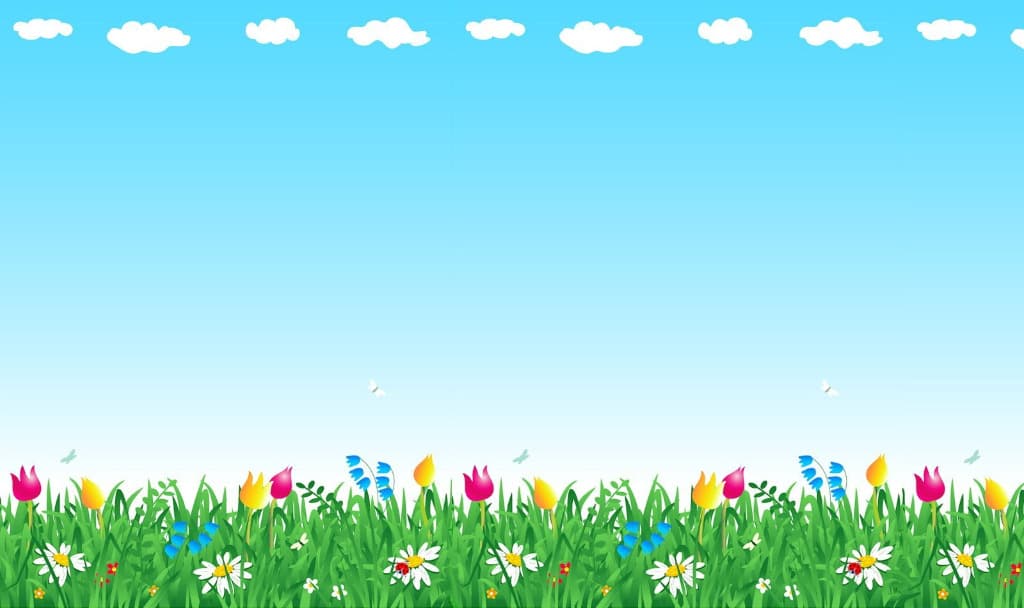 Проект "Маленькие слова"(предлоги)Учитель-логопед: Суханова Ирина Вячеславовна Новосибирская область, с. Здвинск.	2024 год «Игра не пустая забава. 
Она необходима для счастья детей, 
для их здоровья и правильного развития».Д.В.МенджерицкаяПояснительная запискаКакова роль предлогов?Несформированность грамматических представлений, в том числе неправильное употребление предлогов, приводит к трудностям в овладении письменной речью;При нечётком или неверном употреблении предлогов искажается не только представление об окружающем, но и смысл сказанного;Сложности в употреблении предлогов нередко вызваны недостаточным пониманием и освоением пространства, а значит, могут отразиться на формировании элементарных математических представлений.Нарушения употребления предложно-падежных конструкций являются видом ошибок грамматического строя речи. Содержание проектаТип проекта: Информационно-практико-ориентированныйДлительность: Долгосрочный – октябрь 2022 – апрель 2023По содержанию: ребенок, семья, доу.Вид: групповойПо характеру контактов: в рамках ДОУ. УчастникиУчитель-логопед;Педагог – психолог;Дети логопедической группы (5 -7 лет) с речевыми нарушениями;Родители воспитанников;Воспитатели логопедической группы.АктуальностьИзвестно, что у детей с недоразвитием речи наблюдаются трудности, связанные с ориентацией в пространстве, вследствие чего оказываются несформированными пространственные понятия. Это в свою очередь приводит к трудностям формирования навыков правильного употребления грамматических форм (существительных с предлогами), выражающих эти отношения.Нарушение предложно-падежных конструкций проявляется в виде следующих ошибок:Пропуск или замена предлогов. Чаще всего наблюдается опускание предлогов В, ИЗ. Замена предлогов НА и НАД, ПОД и ПО, НА и В по причине смешения их и в импрессивной речи, из-за трудностей понимания грамматических значений этих предлогов («на столе» вместо «над столом», «по книжке» вместо «под книжкой»). В речи детей часто отсутствуют сложные предлоги ИЗ-ЗА, ИЗ-ПОД.Замена одной предложно-падежной конструкции другой (дом стоит на река).Неправильное употребление падежного окончания существительного (Мальчик бежит с собака).Неправильное употребление, как предлога, так и падежного окончания (Собака ест у миска).Слова, не имеющие номинативного значения (предлоги, союзы, междометия) выполняют определенную функцию в речи. Без знания этих слов дети не смогут овладеть структурой различных типов предложений и связной речью. Так, у детей с недоразвитием речи системного характера различной степени тяжести наблюдается недостаточно полное понимание прочитанного материала, поскольку для понимания содержания нужны, прежде всего, определенный лексический запас слов, знание их значений, а также понимание связей между словами и между предложениями.В логопедической группе необходима систематическая, целенаправленная, организованная работа по устранению имеющихся у детей грамматических нарушений.Очень важно, чтобы ребёнок ещё до школы усвоил грамматические нормы родного языка и научился использовать все части речи. В том числе и предлоги.Таким образом, данная тема является актуальной.Анализируя создавшуюся обстановку, созрела необходимость создания проекта «Маленькие слова», направленного на взаимодействие с родителями воспитанников логопедической группы в целях осуществления полноценного речевого развития ребёнка.Новизна проектаУвлекательные истории;  Практические задания, основаны на игровых и жизненных ситуациях;Загадки и скороговорки; Логические лабиринты и картинки – перевертыши;Упражнения – тренажёры.Красочные, забавные рисунки привлекут внимание ребёнка. Простые схемы объяснят грамматические правила.И в каждом игровом задании Предлог, как Узелок, помогает связывать слова в предложении в гармоничный речевой узел.Гипотеза исследования  С помощью игр – упражнений формируем правильный навык использования каждого предлога и переносим это умение в спонтанную речь. Убеждаемся, что ребёнок правильно понимает значение предлога.Проблема Дети с ОНР не осознают смысловую значимость предлогов, не выделяют их как отдельные слова;Не используют в речи сложные предлоги;Не умеют их дифференцировать. Проблемные вопросы                                 Нужны ли "маленькие слова" в нашей речи?                                                                                                     Как "маленькие слова" меняют смысл высказывания?Цель Уточнение понимания детьми предлогов: «В», «НА», «НАД», «ПОД», «У», «ЗА», «ПО», «К», «ОТ», «ИЗ», «С», «ИЗ- ЗА», «ИЗ- ПОД».Задачи1. Формирование умения детей правильно употреблять изученные предлоги в речи.2. Развитие лексико - грамматического строя речи через игровые упражнения. 3. Формирование связной речи. 4. Развитие умения дифференцировать предлоги, правильно использовать предложно-падежные конструкции. 5. Развитие слухового внимания, памяти, зрительного восприятия, мышления.Предполагаемый результат1. Позитивные изменения в речи детей, правильное употребление изученных предлогов в речи.2. Расширение лексики по теме проекта и понимание грамматических правил.3. Умение строить фразу по отработанным моделям, составлять предложения по графическим схемам, самостоятельно пересказывать.4. Умение дифференцировать предлоги, правильно использовать предложно-падежные конструкции. 5. Коррекция слухового внимания, памяти, зрительного восприятия, мышления. Этапы реализации проектаПодготовительный этап (Октябрь 2022 года)Выбор предлогов: Подбор методического материала по заявленной теме.Подготовка наглядно - дидактического материала, развивающие игры, лото, пазлы, ребусы для детей 6-7 лет.Создание презентации для родителей «Маленькие слова».Выбор предлогов:Предлоги местоположения:
В – предмет находится внутри другого
На - предмет находится сверху и касается другого предмета
Под – предмет находится внизу
Над – предмет находится сверху и не касается его
У (около) - предмет находится рядом с другим предметом
За – предмет прячется позади другогоПредлоги движения:
ПО – один предмет движется по поверхности другого
От – предмет удаляется от другого предмета
К – приближается к предмету
Из – предмет сначала был внутри и его оттуда достали
С – предмет находился на поверхности другого и его оттуда досталиСложные предлоги:
Из-за – предмет был позади другого предмета и начал двигаться оттуда
Из – под – предмет был внизу и его оттуда достали, или он сам оттуда движется.Подбор методического материала по заявленной теме:конспекты занятий;обучающие, развивающие игры;увлекательные истории;тексты для пересказывания;художественная литература;загадки, чистоговороки, скороговорки;Подготовка наглядно - дидактического материала:красочные рисунки; картинки – тренажёры;картинно – графическое схемы;схемы предлогов пространственного значения;подбор игрушек для моделирования ситуаций по использованию предлогов в речи;картинки для раскрашивания, штриховки, обводки;настольно – печатные игры, лото, пазлы для детей 6-7 лет.Создание презентации для родителей «Маленькие слова».Основной этап (ноябрь 2022- апрель2023)Содержание работыЗаключительный этап (апрель 2023 года)Подведение итогов. Родительское собрание «Чему мы научились?» Отчет о реализации проекта. Систематизация игр и упражнений по теме. Вывод:В игре дети не только легче овладевают навыками мыслительной деятельности, но и учатся оценивать свои ответы и решения, а также ответы и решения других. Дети привыкают к тому, что каждое предполагаемое логопедом задание таит в себе какую-то «хитрость», «фокус», требует от них самоконтроля и самооценки, активного внимания, мыслительной и речевой деятельности.Логопедическая коррекция становится более эффективной при использовании дидактических игр и игровых упражнений с привлечением различного наглядного материала: бытовых предметов, игрушек, картинок и специально изготовленных пособий. При опоре на зрительный образ дети быстрее усваивают учебный материал, названия предметов, их признаков и действий с ними.В занятиях помимо игровых приемов, четко прослеживается система коррекционной работы по формированию предложных конструкций: Составление словосочетаний и предложений с предлогами по демонстрируемому действию. Планом высказывания служит порядок действий, производимых на глазах у детей.Составление словосочетаний и предложений с предлогами по следам демонстрируемого действия. Усложнение достигается за счет отсутствия образца высказывания логопеда.Составление словосочетаний и предложений с предлогами с наглядной опорой в виде предметов, картинок.Составление словосочетаний и предложений с предлогами со словами, предложенными логопедом.        Важнейшим достоинством проекта «Маленькие слова», являются увлекательные и познавательные игровые задания, в результате которых   ребёнок самостоятельно "добывает" знания. Только действуя самостоятельно, методом проб и ошибок, ребенок приобретает - "присваивает" знания и опыт, что особенно важно для детей с речевыми нарушениями. Только самостоятельно проработав тему, изучив новые слова ребенок будет использовать их в собственной речи.
Таким образом, наличие четкой системы коррекционной работы и тщательный контроль над усвоением знаний способствует освоению детьми с общим недоразвитием речи правильной системы предложных конструкций.Используемая литература: 1. Жукова Н.С., .Мастюкова Е.М, Филичева Т.Б. «Логопедия. Преодоление ОНР у дошкольников». - Екатеринбург: «Литур»,2000.  2. Коноваленко В.В.«Фронтальные логопедические занятия в старшей группе для детей с ОНР» (1,2,3 периоды). - М. «Гном и Д»,2002.3. Лалаева Р.И., Серебрякова Н.В. «Коррекция общего недоразвития речи у дошкольников». - С-П: «Союз», 1990.4. "Логопедия" под редакцией Волковой Л.С.-М.: «Владос»,2002.5. Нищева Н.В.«Конспекты подгрупповых логопедических занятий в старшей группе детского сада для детей с ОНР». - С-П. «Детство-пресс», 2008.6. Ткаченко Т.А.«Учим говорить правильно. Система коррекции ОНР у детей 5 лет». М. «Гном и Д», 2005.7. Ткаченко Т.А.«Учим говорить правильно. Система коррекции ОНР у детей 6 лет». - М. «Гном и Д», 2005.Приложение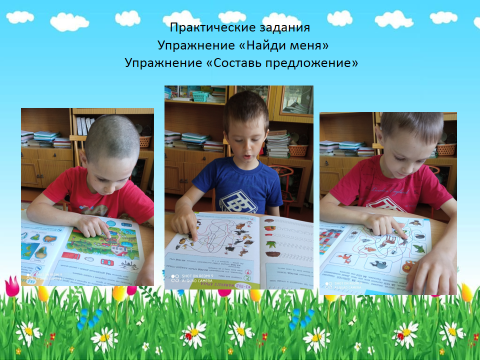 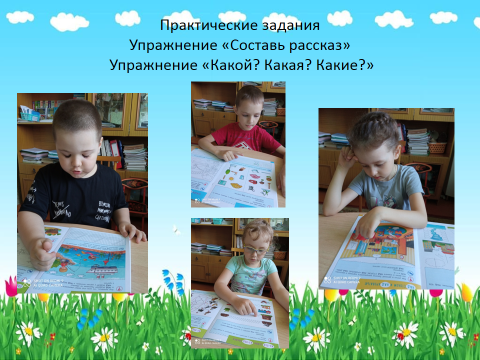 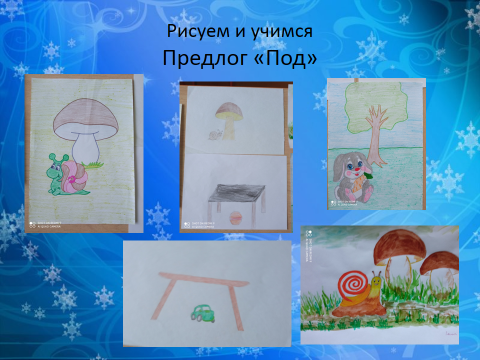 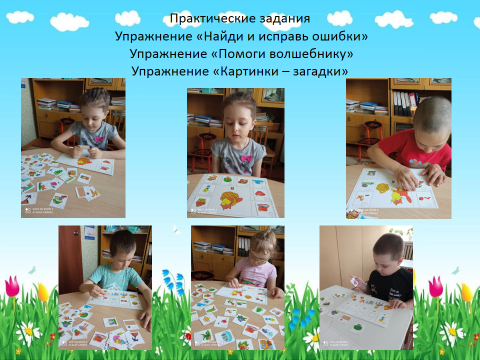 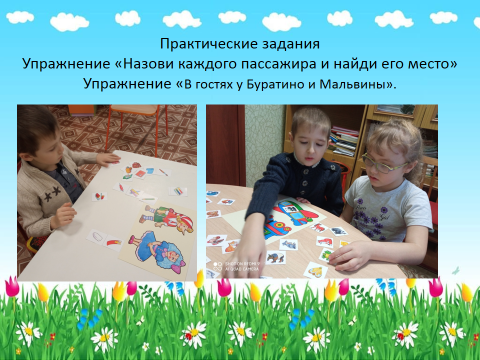 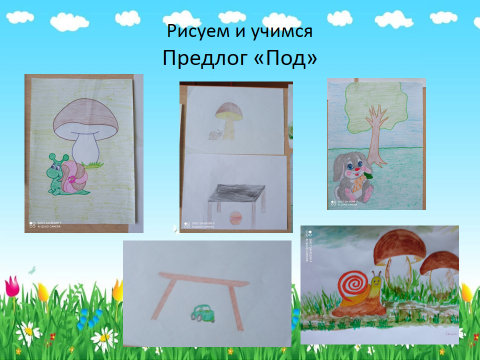 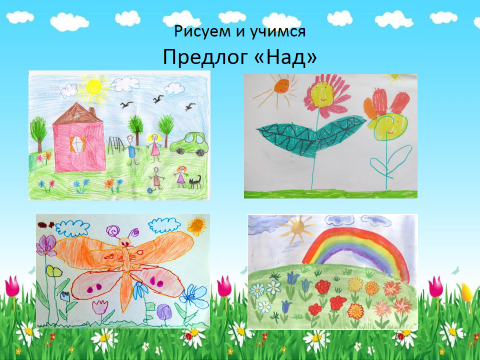 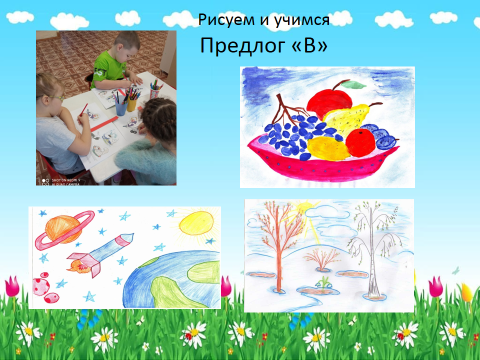 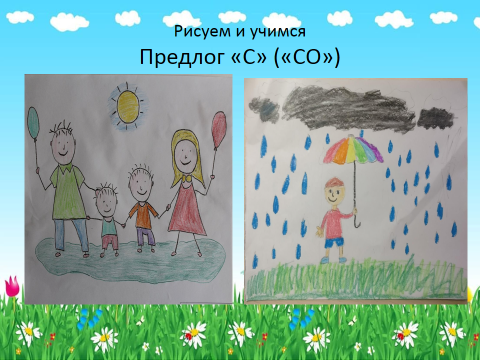 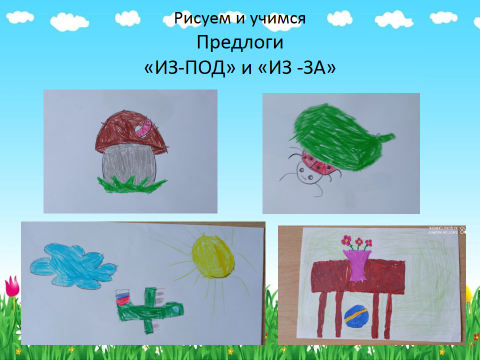 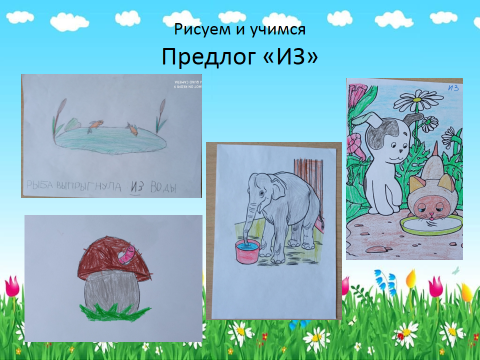 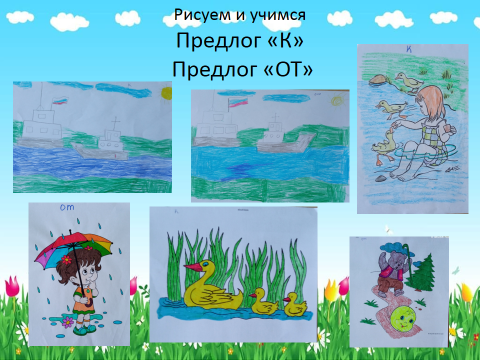 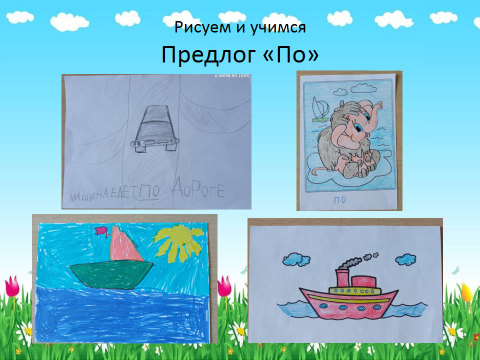 МесяцТемаВзаимодействие учителя - логопеда и детейВзаимодействие воспитателей логопедической группы и детейВзаимодействие педагога - психолога и детейВзаимодействие родителей и детейНоябрьПредлог «В» Предлог «НА»Увлекательные истории«Слушай внимательно! Повторяй старательно!»«Небылицы»«Исправь ошибки»Упражнения – тренажёры «Где матрёшка»«Помоги Кате убрать одежду» «Кто живёт в лесу?»«Что где лежит?»«Откуда, что взяли?»«Куда упал листочек?»«Куда падает снег?»Игры – загадки«Отгадай- ка»«Что где?»Картинно – графические схемы предложений«Прочитай по схеме»Слушай, думай, отвечай!«Что в саду?»«Что в огороде?»Составление предложений по сюжетным картинкам, объединённых в рассказ. «Рисуй, обводи, штрихуй, раскрашивай!»«Осенние картинки»«Обведи по контуру и назови»Рисование (коллективное) «Мы едем на поезде»Память «Добавь словечко»«Покажи и скажи»«Заучивание стихотворений»Мышление  «Прочитай по символам»«Отгадывание загадок»«Чудесный мешочек»ВниманиеВосприятие«Что изменилось?»«Чего не стало?»«Найди домик»«Рисуем и учимся»Маленькое слово «В»Маленькое слово «НА»ДекабрьПредлог «НАД» Предлог «ПОД»Картинки – загадки«Над столом, над кроватью» «Под землёй и над землёй» «Под водой и над водой»Составить предложение с каждым словом — названием картинки.Логические лабиринты и картинки – перевертыши «Расшифруй слова» «Помоги лосёнку отгадать слова»Упражнения – тренажёры«Куда закатился мяч»«Кто гуляет под дождём»«Прятки под листочками»«Кто под кем».Чистоговорки, скороговорки «Под высокою сосной, скачет зайка косой»«Над кудрявым кустом кружат муза с комаром»Слушай, думай, отвечай!«Скажи какой, какая, какие?»«Подбери словечко»«Назови ласково»«Послушай и ответь» «Рисуй, обводи, штрихуй, раскрашивай!»Раскрась: «Пейзаж под солнцем»Под солнцем - облака,Под облаками – ласточекПод мостом – лодку и рыбака, камыши и уток.Нарисуй по клеточкам: «Бабочка над цветами»«Кораблик под мостом»«Айсберг над водой»» «Вершки и корешки»
Память  Посмотри картинку и расскажи по памяти«Что и над чем находится?»«Прятки»Заучивание стихотворений.Мышление «Весёлые картинки»«Подсказки в названиях»Подснежник (под солнцем)Подберёзовик (под берёзой)Подсолнух (под солнцем) и т.д. Лото, пазлы.Развитие слухового вниманияИгра: «Где позвонили?»«Повтори правильно»«Хлопни, когда услышишь».«Рисуем и учимся»Маленькое слово «НАД»Маленькое слово «ПОДЯнварьПредлог «У» Предлог «ЗА»Увлекательные истории«Слушай внимательно! Повторяй старательно!»«В гостях у гномов»Логические лабиринты и картинки – перевертыши«Небылицы с предлогами»«Составь картинки правильно»«Очередь за бензином»Чистоговорки, скороговорки  «Говори чисто»:«Мороз за нос кусает до слёз»«Синий сачок зацепился за сучок»«За сестру свою Ларису варит Вася суп из риса».«На возу лоза, у воза коза».Упражнения – тренажёры«Кто у кого?»«Кто за кем?«Кто за чем?Слушай, думай, отвечай!«За покупками»«У кого сколько»За чем мы ходим в магазин? За чем мы ходим в аптеку?«В прятки»Найди всех ребят и расскажи, за чем спрятались ребята?«Рисуй, обводи, штрихуй, раскрашивай!»Соедини по точкам.Обводка, штриховка, раскрашивание контурных изображений.Память  Расскажи по памяти«В погоне за добычей»МышлениеВосприятие «Прочитай по символам»«Продолжи рисунок» «Эстафета загадками».Внимание«Найди отличие»«Что у куклы, а что у куколки?»«Смотри внимательно, произнеси старательно».«Рисуем и учимся»Маленькое слово «У»Маленькое слово «ЗА»ФевральПредлог «ПО» Предлог «К» Предлог «ОТ»Увлекательные истории«Путешественники»«Птичья ёлка»Практические задания, основаны на игровых и жизненных ситуацияхСоставление предложений по двум опорным картинкам«Прочитай по схеме».Игры - загадки«Угадай – ка»«Фотограф»«Скажи – где?»Чистоговорки, скороговорки Проговаривание скороговорки в медленном, умеренном, быстром темпе: «От топота копыт пыль по полю летит»,«Звенит звонок, зовет звонок, и Зоя в класс к себе идет».Упражнения – тренажёры«Колобок»«Куда подошли?»«Фотограф»«Что от чего?»«Скажи наоборот»Слушай, думай, отвечай!Чтение и пересказ К. Чулиев «Шуршат по дорогам.», «В гости к гному», «Ослик», «Пластилиновая мышка».Ответь на вопросы по прочитанному.«Рисуй, обводи, штрихуй, раскрашивай!»Сюжетные картинки:Утка подплыла к берегу.Бабушка поставила кресло к дивану.Зоя отвязала козу от дерева.Сорока отлетела от забора.Таня подошла к магазину.ПамятьИгра «Запомни и повтори».«Составь картинку по памяти» Мышление ВосприятиеОтгадывание ребусов,«Четвёртый лишний»«Прочитай по схеме»,«Скажи наоборот»Развитие слухового вниманияУпражнение «Превращалки» (игра с «Вспомни слова»«Рисуем и учимся»Маленькое слово «ПО»,Маленькое слово «К»,Маленькое слово «ОТ»МартПредлог «ИЗ» Предлог «С»Увлекательные истории«Звенит капель»«Это весна»Логические лабиринты и картинки – перевертыши«Помоги Кате»«Что увидел, назови»Упражнения – тренажёры «Скажи, откуда капает вода?»«Скажи, откуда бегут ручьи?» «Добавь словечко»«Покажи и скажи»Практические задания, основаны на игровых и жизненных ситуацияхСобери картинкуСлушай, думай, отвечай!Чтение, пересказ, беседа по прочитанному.Никитин «Полюбуйся, весна наступает», Такмакова «Весна»; Е.Стюарт «Весна пришла», «Подснежник»Проводи линии и соединяй«Обведи пунктирные линии»«Соедини пары»«Откуда дети взяли листочек»Раскрашивание контурных изображений.Память«Добавь словечко»«Покажи и скажи»«Заучивание стихотворений»Мышление «Прочитай по символам»«Собери букет», «Лабиринт».ВниманиеВосприятие«Посмотри и ответь»«Подбери картинку»«Что забыл дорисовать художник?»«Рисуем и учимся»Маленькое слово «ИЗ»,Маленькое слово «С»,АпрельПредлог «ИЗ- ЗА»Предлог «ИЗ- ПОД»Логические лабиринты и картинки – перевертыши«Небылицы с предлогами»«Составь картинки правильно»«Очередь за бензином»Скороговорки «Говори чисто»:«Из – за леса, из – за гор, едет дедушка Егор»«У девочки Наташи сыворотка из – под простокваши»Упражнения – тренажёры«Из- под земли, из – за облаков»«Из – под маминого крыла»«Из – под воды»«Из – за деревьев»Слушай, думай, отвечай!Лабиринт «Путешествие рыбки»Из – под чего выглядывает крабик?  Из – под чего выглядывает камбала?Из – за чего выглядывает скат? Из – за чего выглядывает мурена?«Рисуй, обводи, штрихуй, раскрашивай!»Раскрашивание контурных изображений.Память  Расскажи по памяти«Помоги Незнайке»Мышление «Продолжи рисунок» «Классификация предметов»«Лабиринт»«Отгадай – ка»Развитие слухового внимания«Времена года»«Чей голосок» (слушание и различение птичьих голосов по аудиозаписи).«Рисуем и учимся»Маленькое слово «ЗА»Маленькое слово «ИЗ -ПОД»